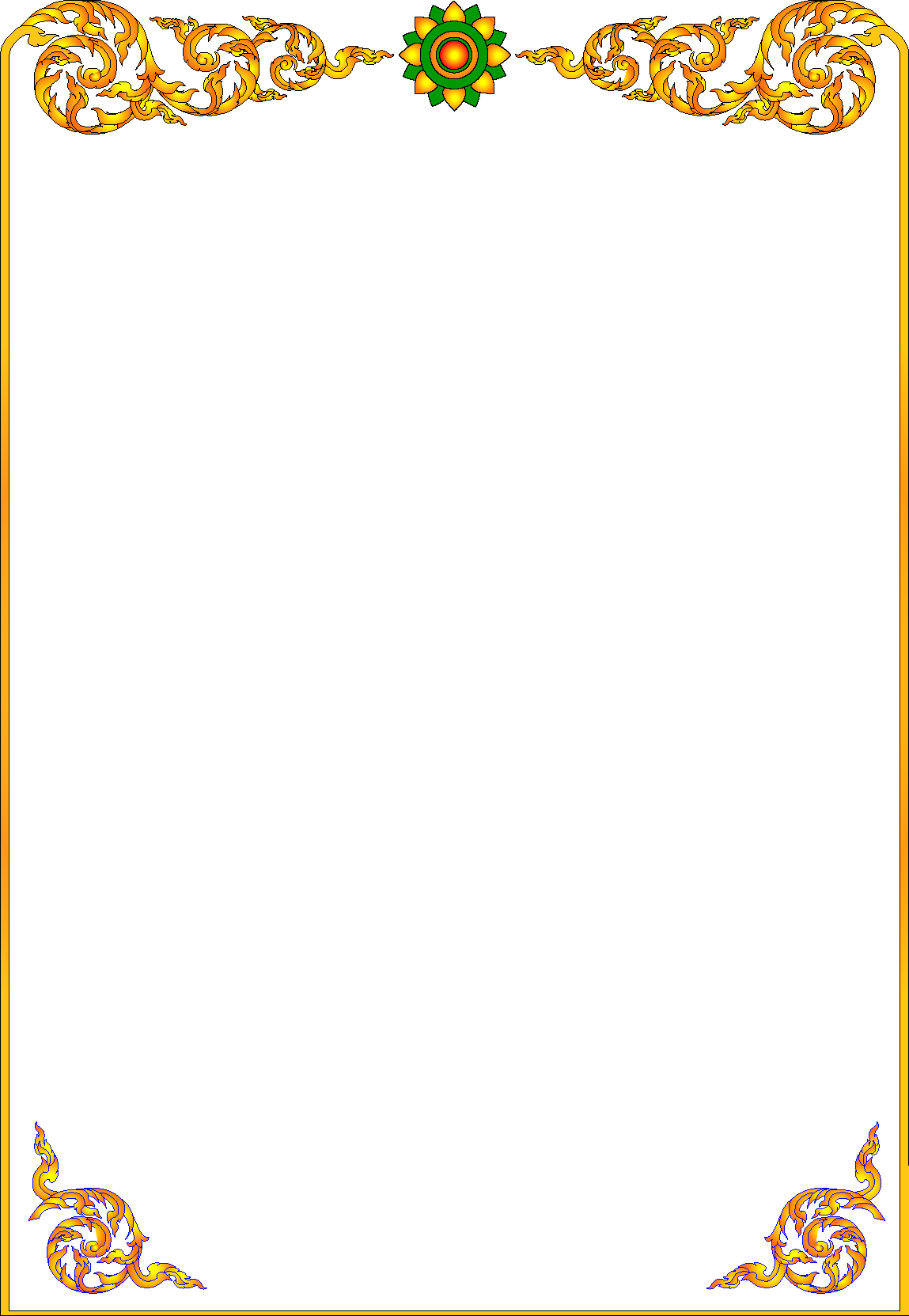 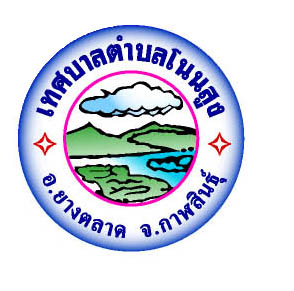 รายงานการประชุมสภาเทศบาลตำบลโนนสูงสมัยสามัญสมัยที่สอง  ครั้งที่ ๒ ประจำปี๒๕๖๑วันอังคาร ที่ ๘ พฤษภาคม ๒๕๖๑งานกิจการสภาสำนักปลัดเทศบาลตำบลโนนสูงโทร.๐๔๓-๑๒๔๖๔๑๐๔๓-๑๒๔๖๙๖โทรสาร.๐๔๓-๑๒๔๖๔๑๐๔๓-๑๒๔๖๙๖-สำเนา-การประชุมสภาเทศบาลตำบลโนนสูงสมัยสามัญ  สมัยที่  ๒  ครั้งที่  ๒/25๖๑วันที่  ๘  พฤษภาคม  25๖๑  เวลา  09.30  น.ณ.ห้องประชุมเทศบาลตำบลโนนสูง.........................................................สมาชิกร่วมประชุมผู้ลาประชุมผู้ขาดการประชุม-2-ผู้ร่วมประชุม/เริ่มประชุม…-๓-เริ่มประชุม		เวลา  ๐๙.๓๐  น.			เมื่อฝ่ายเลขานุการเทศบาลตำบลโนนสูง  ได้ตรวจสอบลายมือชื่อสมาชิกสภาเทศบาลตำบลโนนสูง  ผู้มาประชุมเห็นว่าครบองค์ประชุมแล้ว  เลขานุการได้เรียนเชิญ  นายอำพล  ภูกองไชย ประธานสภาเทศบาลตำบลโนนสูง  เป็นประธานจุดธูปเทียนบูชาพระรัตนตรัย  กล่าวเปิดประชุมและดำเนินการประชุมตามระเบียบวาระดังนี้ระเบียบวาระที่  ๑	เรื่องประธานแจ้งให้ที่ประชุมทราบ	- ไม่มี	ระเบียบวาระที่  ๒	เรื่องรับรองรายงานการประชุมสภาเทศบาลตำบลโนนสูง สมัยสามัญ	สมัยที่ ๒ ครั้งที่ 1 วันที่  ๑ พฤษภาคม  ๒๕๖๑นายอำพล  ภูกองไชย	เชิญเลขานุการฯรายงาน การประชุมฯ ครั้งที่ผ่านมาประธานสภาเทศบาลนายวีระชัย  พละสรรค์		เรียนประธานสภาเทศบาลที่เคารพ สมาชิกสภาเทศบาล ผู้บริหาร และผู้เข้าร่วมเลขานุการสภาฯ		ประชุมทุกท่าน  ผมขอรายงาน การประชุมสภาเทศบาลตำบลโนนสูง สมัยสามัญ      สมัยที่ ๒ ครั้งที่ ๑ วันที่  ๑ พฤษภาคม  ๒๕๖๑ ในครั้งต่อไป ครับที่ประชุม	รับทราบ		ระเบียบวาระที่ 3	กระทู้ถาม	- ไม่มีระเบียบวาระที่ ๔	เรื่องที่คณะกรรมการที่สภาท้องถิ่นตั้งขึ้นพิจารณาแล้วเสร็จ	-ไม่มีระเบียบวาระที่ ๕	เรื่องที่เสนอพิจารณาไม่แล้วเสร็จ	5.๑ ญัตติการขออนุมัติโอนเงินงบประมาณรายจ่าย ประจำปีงบประมาณ    	พ.ศ. 256๑	 โอนงบประมาณตั้งเพิ่มเติมในโครงการก่อสร้างโครงสร้างพื้นฐานนายอำพล ภูกองไชย	ขอเชิญท่านรองนายกฯ รายงานการโอนงบประมาณฯในโครงการดังกล่าวประธานสภาเทศบาล	อีกครั้ง ครับนายทิว  นิตยาชิต	เรียนประธานสภาเทศบาลที่เคารพและสมาชิกสภาเทศบาลผู้ทรงเกียรติทุกท่านรองนายกเทศมนตรี	ผมขอผู้อำนวยการกองช่างชี้แจงต่อสภาเทศบาลตำบลโนนสูงนายอำพล ภูกองไชย	ขอเชิญผู้อำนวยการกองช่างครับประธานสภาเทศบาล นายวานิช  ตาบุดดา		เรียนประธานสภาเทศบาลที่เคารพ สมาชิกสภาเทศบาล ผู้บริหาร และผู้เข้าร่วมผู้อำนวยการกองช่าง	ประชุมทุกท่าน กระผม นายวานิช ตาบุดดา ผู้อำนวยการกองช่าง ผมขอชี้แจงราย	ละเอียดดังนี้ ครับ/เนื่องจากกระทรวง...-4-		เนื่องจากกระทรวงการคลังได้มีประกาศของคณะกรรมการราคากลางและขึ้นทะเบียนผู้ประกอบการเรื่อง หลักเกณฑ์และวิธีการกำหนดราคากลางงานก่อสร้าง ได้กำหนดแนวทางวิธีปฏิบัติและรายละเอียดประกอบการถอดแบบคำนวณราคากลางงานก่อสร้างของหน่วยงานของส่วนราชการใหม่ ซึ่งทำให้โครงการก่อสร้างของเทศบาลตำบลโนนสูงที่ได้บรรจุในเทศบัญญัติงบประมาณรายจ่าย ประจำปี พ.ศ.๒๕๖๑ โครงการวางท่อระบายน้ำ/พร้อมบ่อพักน้ำและเสริมขยายผิวจราจรรางวีตื้น บ้านหนองไผ่ หมู่ที่ 3 จำนวน 121,500 บาท ,โครงการวางท่อระบายน้ำ/พร้อมบ่อพักน้ำและเสริมขยายผิวจราจรรางวีตื้น บ้านโนนสูง หมู่ที่ 5 จำนวน 395,000 บาท ,โครงการวางท่อระบายน้ำ/พร้อมบ่อพักน้ำและเสริมขยายผิวจราจรรางวีตื้น บ้านหนองขามเหนือ หมู่ที่ 10 จำนวน 109,000 บาท ,โครงการวางท่อระบายน้ำ/พร้อมบ่อพักน้ำและเสริมขยายผิวจราจรรางวีตื้น บ้านสร้างมิ่งใต้ หมู่ที่ 12 จำนวน 155,100 บาท ,โครงการก่อสร้างถนนคอนกรีตเสริมเหล็กข้าง EMS (ภายในสำนักงานเทศบาลตำบลโนนสูง) จำนวน 224,500 บาท ที่ได้ประมาณการงบประมาณไว้มีไม่พอจ่าย เพราะได้กำหนดราคากลางงานก่อสร้างในโครงการดังกล่าวใหม่เพื่อให้ถูกต้องตามหลักเกณฑ์ที่กำหนด		เพื่อให้สอดคล้องกับประกาศคณะกรรมการราคากลางและขึ้นทะเบียนผู้ประกอบการเรื่อง หลักเกณฑ์และวิธีการกำหนดราคากลางงานก่อสร้าง และระเบียบมหาดไทย ว่าด้วยวิธีงบประมาณองค์กรปกครองส่วนท้องถิ่น พ.ศ. ๒๕๔๑ (รวมแก้ไขเพิ่มเติมจนถึงปัจจุบัน) ข้อ ๒๗ กำหนดให้ “การโอนงบประมาณรายจ่ายในหมวดค่าครุภัณฑ์ที่ดินและสิ่งก่อสร้างที่ทำให้ ลักษณะ ปริมาณ คุณภาพเปลี่ยน หรือโอนไปตั้งจ่ายเป็นรายการใหม่ ให้เป็นอำนาจอนุมัติของสภาท้องถิ่น” จึงขออนุมัติต่อเทศบาลตำบลโนนสูง โอนเงินงบประมาณรายจ่ายประจำปีงบประมาณ พ.ศ. ๒๕61 ไปตั้งจ่ายเพิ่มเติม  ตามรายละเอียดดังนี้	โอนตั้งเพิ่มเติม	หน่วยงานกองช่าง	หมวดค่าที่ดินและสิ่งก่อสร้าง  				ประเภท ค่าที่ดินและสิ่งก่อสร้าง- รายการ โครงการวางท่อระบายน้ำ/พร้อมบ่อพักน้ำและเสริมขยายผิวจราจรรางวีตื้น บ้านหนองไผ่ หมู่ที่ 3     จำนวน  11,000 .- บาท  	- รายการ โครงการวางท่อระบายน้ำ/พร้อมบ่อพักน้ำและเสริมขยายผิวจราจรรางวีตื้น บ้านโนนสูง หมู่ที่ 5   จำนวน  8,000 บาท 	- รายการ โครงการวางท่อระบายน้ำ/พร้อมบ่อพักน้ำและเสริมขยายผิวจราจรรางวีตื้น บ้านหนองขามเหนือ หมู่ที่ 10  เป็นจำนวน  11,500 บาท 	- รายการ โครงการวางท่อระบายน้ำ/พร้อมบ่อพักน้ำและเสริมขยายผิวจราจรรางวีตื้น บ้านสร้างมิ่งใต้ หมู่ที่ 12  จำนวน   8,400 บาท 	- รายการ โครงการก่อสร้างถนนคอนกรีตเสริมเหล็กข้าง EMS (ภายในสำนักงานเทศบาลตำบล โนนสูง) จำนวน   12,500 บาท 	แผนงานอุตสาหกรรมและการโยธา งานก่อสร้างโครงสร้างพื้นฐาน/โอนลด...  -5-	โอนลด  	หน่วยงานกองช่างแผนงานเคหะและชุมชน	งานบริหารทั่วไปเกี่ยวกับเคหะและชุมชน	เงินเดือน(ฝ่ายประจำ)		ค่าตอบแทนพนักงานจ้าง  		51,400	บาท	หน้า ๙๓	จึงเรียนมาเพื่อโปรดพิจารณานำเสนอสภาเทศบาลตำบลโนนสูงพิจารณาให้ความเห็นชอบ ต่อไป ครับนายอำพล ภูกองไชย	ตามที่ผู้อำนวยการกองช่างชี้แจงนั้น มีท่านสมาชิกท่านใดจะอภิปรายประธานสภาเทศบาล	ในประเด็นที่ผู้อำนวยการกองช่างชี้แจงนั้น หรือไม่ เชิญท่านศุภชัย  คำปลิวนายศุภชัย คำปลิว	เรียนประธานสภาเทศบาลที่เคารพและสมาชิกสภาเทศบาลผู้ทรงเกียรติทุกท่านสภาเทศบาล	กระผม นายศุภชัย คำปลิว  ผมขอฝากผู้ที่มีส่วนเกี่ยวข้องในการดำเนินการกับโครงการก่อสร้าง/ซอมแซมทุกโครงการ ไม่ว่าจะเป็นโครงการที่กำลังจะขออนุมัติโอนงบประมาณในครั้งนี้หรือโครงการอื่นทุกโครงการ ผมอยากให้และอยากเห็นว่าเทศบาลตำบลโนนสูงได้ดำเนินการถูกต้องตามเอกสารประมาณการและประมาณราคาก่อสร้าง ไม่ว่าผู้ควบคุมงานก่อสร้าง กรรมการตรวจงานจ้าง การเบิกจ่าย ได้ดำเนินการถูกต้องแล้ว โดยไม่มีอะไรถูกตรวจสอบหน่วยงานอื่น/พวกผม แล้วจะทำให้ตำบลโนนสูงและชาวบ้านได้พัฒนาอย่างต่อเนื่อง ครับนายอำพล ภูกองไชย	มีท่านสมาชิกท่านใดจะอภิปรายและเห็นอย่างอื่นไม่ ครับประธานสภาเทศบาล		ถ้าไม่มีสมาชิกสภาท่านใดจะขออภิปราย  ผมก็จะขอมติที่ประชุมสภาเทศบาลว่า สมาชิกสภาท่านใดเห็นชอบให้มีการอนุมัติโอนเงินงบประมาณรายจ่าย ประจำปีงบประมาณ พ.ศ. 25๖๑  ไปตั้งจ่ายเพิ่มเติม ทั้ง ๕ โครงการดังกล่าว ขอได้โปรดยกมือขึ้นครับมติที่ประชุม	มีสมาชิกฯ ยกมือเห็นชอบ         1๑        เสียงไม่เห็นชอบ         -        เสียง	งดออกเสียง          -         เสียงนายอำพล ภูกองไชย		เป็นอันว่าสมาชิกสภาเทศบาล  เห็นชอบให้มีการอนุมัติโอนโอนเงินงบประมาณประธานสภาเทศบาล	รายจ่าย ประจำปีงบประมาณ พ.ศ. 25๖๑  ไปตั้งจ่ายเพิ่มเติม ทั้ง ๕ โครงการดังกล่าว  		ด้วยคะแนนเสียงเห็นชอบ        1๑        เสียง 	ไม่เห็นชอบ     -         เสียง  			งดออกเสียง      -     เสียง  ระเบียบวาระที่ ๖	เรื่องที่เสนอใหม่	๖.๑ ญัตติการขออนุมัติโอนเงินงบประมาณรายจ่าย ประจำปีงบประมาณ    	พ.ศ. 256๑	๑.โอนงบประมาณตั้งใหม่ในการจัดซื้อโต๊ะทำงานและเก้าอี้นายอำพล ภูกองไชย	ขอเชิญท่านรองนายกฯครับประธานสภาเทศบาลนายทิว  นิตยาชิต	เรียนประธานสภาเทศบาลที่เคารพและสมาชิกสภาเทศบาลผู้ทรงเกียรติทุกท่านรองนายกเทศมนตรี	ผมขอหัวหน้าสำนักปลัดชี้แจงต่อสภาเทศบาลตำบลโนนสูง/นายอำพล...-6-นายอำพล ภูกองไชย	ขอเชิญหัวหน้าสำนักปลัดครับประธานสภาเทศบาล นายวีระชัย  พละสรรค์		เรียนประธานสภาเทศบาลที่เคารพ สมาชิกสภาเทศบาล ผู้บริหาร และผู้เข้าร่วมหัวหน้าสำนักปลัด	ประชุมทุกท่าน กระผม นายวีระชัย  พละสรรค์ หัวหน้าสำนักปลัด ผมขอชี้แจงรายละเอียดดังนี้ ครับ	เนื่องจากเทศบาลตำบลโนนสูงได้รับโอน(ย้าย)พนักงานเทศบาลตำแหน่งผู้อำนวยการกองการศึกษา ซึ่งได้โอน(ย้าย)มาดำรงตำแหน่งในวันที่ ๑ พฤษภาคม ๒๕๖๑ ที่ผ่านมา นั้น 		 เทศบาลตำบลโนนสูงจึงมีความจำเป็นที่จะต้องจัดซื้อโต๊ะทำงานและเก้าอี้ให้กับพนักงานเทศบาลที่โอน(ย้าย)มาใหม่ เพราะโต๊ะที่ทำงานและเก้าอี้เดิมก็ชำรุด ไม่สามารถนำกลับมาใช้ได้ จึงขอโอนงบประมาณในการจัดซื้อ โดยมีรายละเอียดดังนี้		โอนตั้งใหม่หน่วยงานกองการศึกษา	หมวดครุภัณฑ์  			ประเภท ครุภัณฑ์สำนักงาน- รายการ โต๊ะทำงาน (กว้าง x ลึก x สูง) : 1๖๕ × ๘0 x 75 ซม. / ตัว   จำนวน  1 ตัว        เป็นเงิน 7,๕๐๐ บาท  	- รายการ เก้าอี้สำนักงาน (กว้าง x ลึก x สูง) : 57 × 59 x 78-88 ซม. / ตัว     จำนวน  1  ตัว     เป็นเงิน 1,800 บาท	แผนงานการศึกษา งานบริหารทั่วไปเกี่ยวกับการศึกษา โอนลด  หน่วยงานกองการศึกษาแผนงานการศาสนาวัฒนธรรมและนันทนาการ งานศาสนาวัฒนธรรมท้องถิ่น 	หมวดค่าใช้สอย  	ประเภท รายจ่ายเกี่ยวเนื่องกับการปฏิบัติราชการที่ไม่เข้าลักษณะรายจ่ายหมวดอื่น- รายการ คชจ.โครงการสืบสานงานประเพณีลอยกระทง  จำนวน ๙,๓๐๐ บาท หน้า ๑๑๓ 	จึงเรียนมาเพื่อโปรดพิจารณานำเสนอสภาเทศบาลตำบลโนนสูงพิจารณาให้ความเห็นชอบ ต่อไป ครับนายอำพล ภูกองไชย	ตามที่หัวหน้าสำนักปลัดชี้แจงนั้น มีท่านสมาชิกท่านใดจะอภิปรายประธานสภาเทศบาล	ในประเด็นหัวหน้าสำนักปลัดชี้แจงนั้น หรือไม่	ถ้าไม่มีสมาชิกสภาท่านใดจะขออภิปราย  ผมก็จะขอมติที่ประชุมสภาเทศบาลว่า สมาชิกสภาท่านใดเห็นชอบให้มีการอนุมัติโอนเงินงบประมาณรายจ่าย ประจำปีงบประมาณ พ.ศ. 25๖๑  ในการจัดซื้อโต๊ะทำงานและเก้าอี้สำนักงาน กองการศึกษา เป็นจำนวน  ๙,๓๐๐.- บาท ขอได้โปรดยกมือขึ้นครับมติที่ประชุม	มีสมาชิกฯ ยกมือเห็นชอบ         1๑        เสียงไม่เห็นชอบ         -        เสียง	งดออกเสียง          -         เสียง/นายอำพล…-7-นายอำพล ภูกองไชย		เป็นอันว่าสมาชิกสภาเทศบาล  เห็นชอบให้มีการอนุมัติโอนโอนเงินงบประมาณประธานสภาเทศบาล	รายจ่าย ประจำปีงบประมาณ พ.ศ. 25๖๑  ในการจัดซื้อโต๊ะทำงานและเก้าอี้สำนักงาน กองการศึกษา เป็นจำนวน  ๙,๓๐๐.- บาท		ด้วยคะแนนเสียงเห็นชอบ        1๑        เสียง 	ไม่เห็นชอบ     -         เสียง  			งดออกเสียง      -     เสียง  ็กมีจิตสำนกในกรอนรกษพนธกรรมชระเบียบวาระที่  ๗	เรื่อง อื่นๆนายอำพล  ภูกองไชย		มีสมาชิกสภาฯท่านใดจะเสนอแนะเกี่ยวกับกิจกรรมของสภาเทศบาลและประธานสภาเทศบาล	กิจกรรมอื่น ก็ขอเชิญเสนอได้ครับ 		ถ้าไม่มี ผมปิดการประชุม ครับ	ปิดประชุม	เวลา  ๑2.๕๕  น.			( ลงชื่อ )      วีระชัย   พละสรรค์    ผู้บันทึกการประชุม		   (นายวีระชัย   พละสรรค์) 		       หัวหน้าสำนักปลัด	                   เลขานุการสภาเทศบาลตำบลโนนสูงรายงานการประชุมสภาเทศบาล      คณะกรรมการตรวจรายงานการประชุม  ได้ตรวจรายงานการประชุม เมื่อวันที่  ๑๕   เดือน    พฤษภาคม   พ.ศ.๒๕๖๑ลงชื่อ	     ศุภชัย   คำปลิว 	กรรมการ		ลงชื่อ	   สมพร     นันทะสา	กรรมการ	 (นายศุภชัย   คำปลิว)					(นายสมพร   นันทะสา)		ลงชื่อ	   ศิริชัย  ศรีคราม	กรรมการ		ลงชื่อ	  บรรเทิง    นันทบุญ 	กรรมการ        (นายศิริชัย  ศรีคราม)      				        (นายบรรเทิง   นันทบุญ )ลงชื่อ     แพงศรี   คำหารพล      	กรรมการ		ลงชื่อ	  ลาวัลย์    เดชยศดี 	กรรมการ        (นางแพงศรี  คำหารพล)      				 (นางลาวัลย์  เดชยศดี)    ลงชื่อ       สำราญ  บุตรวงศ์		ประธานกรรมการ    (นายสำราญ  บุตรวงศ์)ได้มีการรับรองในการประชุมสภาเทศบาล	   สมัยสามัญ  สมัยที่        ครั้งที่           ประจำปี        	    สภาเทศบาลตำบลโนนสูงแล้ว  เห็นว่าถูกต้องทุกประการลงชื่อ	  		    ประธานสภาฯ                               (นายอำพล  ภูกองไชย)ลำดับที่ชื่อ – สกุลตำแหน่งลายมือชื่อ1นายอำพล  ภูกองไชยประธานสภาฯอำพล  ภูกองไชย2นายสมพงค์  ภูชมศรีรองประธานสภาฯสมพงค์  ภูชมศรี3นายศุภชัย  คำปลิวสท.เขต 1ศุภชัย  คำปลิว4นายสำราญ  บุตรวงศ์สท.เขต 1สำราญ  บุตรวงศ์5นายศิริชัย  ศรีครามสท.เขต 1ศิริชัย  ศรีคราม6นางลาวัลย์  เดชยศดีสท.เขต 1ลาวัลย์  เดชยศดี7นายบรรเทิง นันทบุญสท.เขต 2บรรเทิง นันทบุญ8นายอำพัน  ภูชมศรีสท.เขต 2อำพัน  ภูชมศรี9นางแพงศรี  คำหารพลสท.เขต 2แพงศรี  คำหารพล10นายสมพร  นันทะสาสท.เขต 1สมพร  นันทะสา11นายวีระ  ภูสีดินสท.เขต 2วีระ  ภูสีดินลำดับที่ชื่อ – สกุลตำแหน่งลายมือชื่อ------------ลำดับที่ชื่อ – สกุลตำแหน่งลายมือชื่อ------------ลำดับที่ชื่อ – สกุลตำแหน่งลายมือชื่อ1นายทิว  นิตยาชิตรองนายกเทศมนตรีทิว  นิตยาชิต2นางอรทัย  ภูสีโสมรองนายกเทศมนตรีอรทัย  ภูสีโสม3นางอุไรวรรณ  พลเสนาเลขานุการนายกฯอุไรวรรณ  พลเสนา4นางสาวประครอง  สาระฆังปลัดเทศบาลฯประครอง  สาระฆัง5นายวานิช  ตาบุดดาผู้อำนวยการกองช่างวานิช  ตาบุดดา6นางเดือนฉาย  ภูจำปาผู้อำนวยการกองคลังเดือนฉาย  ภูจำปา7นายวีระชัย  พละสรรค์หัวหน้าสำนักปลัดวีระชัย  พละสรรค์8นางพัชรินทร์  เวสสุกรรมนักจัดการงานทั่วไปพัชรินทร์  เวสสุกรรม9น.ส.พิศพร  ภูครองตานักวิเคราะห์ฯพิศพร  ภูครองตา๑๐นางสาวยศวดี  ดีรักษาผู้ช่วยเจ้าหน้าที่บันทึกข้อมูลยศวดี  ดีรักษา